In-line inspection contractor compliance check tablesRecommended PracticePOF 3212020
Amended November 2021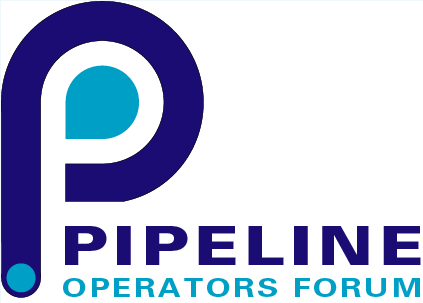 Foreword This document has been reviewed and approved by the Pipeline Operators Forum (POF) and is based on knowledge and experience available from POF members and others at the date of issue. It is stated however, that neither POF nor its member companies (or their representatives) can be held responsible for the fitness for purpose, completeness, accuracy and/or application of this document.Comments on this specification and proposals for updates may be submitted to the Administrator at specifications@pipelineoperators.org with the form which is available on the POF website (www.pipelineoperators.org).Changes November 2021The purpose of this revision is to comply with the new POF document numbering system. Changes mainly consist of updated references to other POF documents. In addition, editorial corrections may have been made.IntroductionTables in this document are numbered in accordance with POF 320 In-line inspection contractor compliance check, and reference documents are as listed in POF 320.Tables 4.1 to 4.8Table 4.1: Contractor addresses (note: the location to be visited should be marked with a *)Table 4.2: Organisational informationTable 4.3: Available technical facilitiesTable 4.4: Overview of available tools, technologies and combinations thereof in one tool to be marked with an X. If applicable, the table is to be completed and expanded with additional (not listed) technologies. Below the table additional or explanatory remarks can be added.Additional remarks:      Table 4.5: Details of inspection tools and technologiesTable 4.6: Complementary servicesInformation on complementary services in support of ILI that are available from or via the ILI Contractor can be listed in this table. The table can be completed with not mentioned services.Table 4.7: ILI tool running and performance statisticsTable 4.8: Client listOverview of clients of ILI services.Tables 5 to 11Table 5: Health, safety and environment.Table 6: Quality assuranceTable 7.1: Personnel training and qualification practice/procedure.Table 7.2: Number and level of certified tool operators.Table 7.3: Number and level of certified data analysts.Table 7.4: Number and qualification of FFS analystsTable 7.5: Qualifications of assigned personnel for field operations, data analysis and reporting.Table 8: Compliance of technical requirements of ILI tools (note: it should be indicated in this table if the performance specifications, qualification requirements and other requested information is available and the Reviewer is requested to review examples and give his/her observations, recommendations and a verdict.Table 9: Compliance of operations and project management. (note: it should be indicated in this table if the documentation is available and the Reviewer is requested to review it and give his/her observations, recommendations and a verdict.Table 10: Compliance to reference documents of ILI reporting. (note: it should be indicated in this table if reporting is compliant and formats are available. The Reviewer is requested to review examples and give his/her observations, recommendations and a verdictTable 11: Observations of specific aspects (optional stage)DateSectionRequested informationAnswersHeadquartersContractor nameHeadquartersAddressHeadquartersPostal addressHeadquartersPhone numberHeadquartersFax numberHeadquartersE-mail addressHeadquartersInternet site (URL)HeadquartersActivities and available services at this locationResearch or Development CentreAddressResearch or Development CentrePostal addressResearch or Development CentrePhone numberResearch or Development CentreFax numberResearch or Development CentreE-mail addressResearch or Development CentreInternet site (URL)Research or Development CentreActivities and available services at this locationRegional officesPostal addressRegional officesPhone numberRegional officesFax numberRegional officesE-mail addressRegional officesInternet site (URL)Regional officesActivities and available services at this locationRegional officesPostal addressRegional officesPhone numberRegional officesFax numberRegional officesE-mail addressRegional officesInternet site (URL)Regional officesActivities and available services at this locationRegional officesPostal addressRegional officesPhone numberRegional officesFax numberRegional officesE-mail addressRegional officesinternet site (URL)Regional officesActivities and available services at this locationSectionRequested informationAnswersOrganizational chartPlease provide an organizational chart for the location with names of management personnelNames of key personnelProject management (preparation)Names of key personnelProject management (execution)Names of key personnelNDT specialist (incl. levels)Names of key personnelHead data analysisNames of key personnelQA/QC managerNames of key personnelSales managerNames of contact person (1) for completion of this questionnaire and for the appraisal (2)Contact person (1)Names of contact person (1) for completion of this questionnaire and for the appraisal (2)NameNames of contact person (1) for completion of this questionnaire and for the appraisal (2)Phone numberNames of contact person (1) for completion of this questionnaire and for the appraisal (2)E-mail addressNames of contact person (1) for completion of this questionnaire and for the appraisal (2)Contact person (2)Names of contact person (1) for completion of this questionnaire and for the appraisal (2)NameNames of contact person (1) for completion of this questionnaire and for the appraisal (2)Phone numberNames of contact person (1) for completion of this questionnaire and for the appraisal (2)E-mail addressPersonnel involved during visitNameFunctionPersonnel involved during visitPersonnel involved during visitPersonnel involved during visitPersonnel involved during visitNumber of personnel in the following groupsTotal number of staffNumber of personnel in the following groupsOffice staffNumber of personnel in the following groupsResearch & Development staffNumber of personnel in the following groupsField Operations staffNumber of personnel in the following groupsTool Maintenance staffNumber of personnel in the following groupsData Analysis & Reporting staffTechnical facilitiesPull test facilitiesPipe diameters Technical facilitiesPull test facilitiesTest spool lengthsTechnical facilitiesPull test facilitiesSpeed rangeTechnical facilitiesPull test facilitiesMethod of advancing toolTechnical facilitiesPull test facilitiesMediumTechnical facilitiesPull test facilitiesPressureTechnical facilitiesPump test facilities / Pump test loop Pipe diameters:Technical facilitiesPump test facilities / Pump test loop Length of pump test facilities /test loopTechnical facilitiesPump test facilities / Pump test loop Type of test facilities / loop (continuous/single run loop)Technical facilitiesPump test facilities / Pump test loop Speed rangeTechnical facilitiesPump test facilities / Pump test loop MediumTechnical facilitiesPump test facilities / Pump test loop Pressure rangeTechnical facilitiesCompression chamberLengthTechnical facilitiesCompression chamberDiameterTechnical facilitiesCompression chamberMaximum pressureTechnical facilitiesOther facilitiesTechnical facilitiesTechnical facilitiesTechnical facilitiesLocation of facilities listed above:Available technologies and  combinations in a toolMain technology as per performance sheet (extra lines to be completed if required)Single technology toolMFL, AxialMFL, CircumferentialUT, Compression Wave, Wall thicknessUT, Shear wave crack detection, AxialUT, Shear wave crack detection, CircumferentialEMAT, Wall thicknessEMAT, crack detection, AxialEMAT, crack detection, CircumferentialEddy CurrentMappingLeak detectionOther 1:      Other 2     Other 3     GeometryMFL, AxialMFL, CircumferentialUT, Compression wave, Wall thicknessUT, Shear wave crack detection, AxialUT, Shear wave crack detection, CircumferentialEMAT, wall thicknessEMAT, crack detection, AxialEMAT, crack detection, CircumferentialEddy Current Mapping Leak detectionOther 1:      Other 2:      Other 3:      4.5.1Gauging and cleaning toolsGauging and cleaning toolsDiameter rangeDiameter of smallest single body toolDesign of tools:Bidirectional or single directional toolType of brushes: nylon, metallic, otherType of sealing devices: discs, cups, materialMinimum bend radius acceptableBack-to-back forged bends capabilitiesSpecial cleaning toolsType and design of special cleaning toolRun conditions:Minimum/maximum operating pressureMinimum/maximum tool velocityMediumRestriction capabilitiesATEXEquipped with a transmitterType of batteriesLife time of batteriesConditions and limitations to detect the toolAdditional remarks4.5.2Geometry toolsGeometry toolsDiameter rangeDiameter of smallest single body toolMeasurement systemType of sensorsCentre to centre distance of sensorsAxial measurement resolution during inspectionDesign of tools:Bidirectional or single directional toolRestrictions capabilitiesMinimum bend radius acceptableBack-to-back forged bends capabilitiesRun conditions: Minimum/maximum operating pressureMinimum/maximum tool velocity MediumRange of distanceDescribe tool sleep mode if availableATEX certificationEquipped with an SCUEquipped with an IMUType of batteriesAdditional remarks4.5.3MFL tools, Axial magnetisation:MFL tools, Axial magnetisation:Diameter rangeDiameter of smallest single body toolMeasurement system: Type and dimensions of primary sensorsCentre to centre distance of primary sensorsAxial measurement resolution during inspectionType and dimensions of ID/OD sensorsCentre to centre distance of ID/OD sensorsType of magnets, e.g. brushes, blocs, strips, otherDesign of toolsBidirectional or single directional toolRestrictions capabilitiesMinimum bend radius acceptableBack-to-back forged bends capabilitiesRun conditions: Minimum/maximum operating pressureMinimum/maximum tool velocityMediumRange of distanceDescribe tool sleep mode if availableATEX certificationEquipped with a SCUEquipped with an IMUType of batteriesAdditional remarks4.5.4MFL tools, Circumferential magnetisationMFL tools, Circumferential magnetisationDiameter rangeDiameter of smallest single body toolMeasurement system: Type and dimensions of primary sensorsCentre to centre distance of primary sensorsAxial measurement resolution during inspectionType and dimensions of ID/OD sensorsCentre to centre distance of ID/OD sensorsType of magnets, e.g. brushes, blocs, strips, otherDesign of tools:Bidirectional or single directional toolRestrictions capabilitiesMinimum bend radius acceptableBack-to-back forged bends capabilities?Run conditions: Minimum/maximum operating pressureMinimum/maximum tool velocityMediumRange of distanceDescribe tool sleep mode if availableATEX certificationEquipped with a SCUEquipped with an IMUType of batteriesAdditional remarks4.5.5UT tools, Compression wave for wall thickness measurementUT tools, Compression wave for wall thickness measurementDiameter rangeDiameter of smallest single body toolMeasurement system: Type and frequency of transducersDiameter of transducersCentre to centre distance of transducersAxial measurement resolution during inspectionDesign of toolsBidirectional or single directional toolRestrictions capabilitiesMinimum bend radius acceptableBack-to-back forged bends capabilitiesRun conditions: Minimum/maximum operating pressureMinimum/maximum tool velocityMediumRange of distanceRange of velocityDescribe tool sleep mode if availableATEX certificationEquipped with an SCUEquipped with an IMUType of batteriesAdditional remarks4.5.6UT tools, Shear wave for crack detection and sizingUT tools, Shear wave for crack detection and sizingDiameter rangeDiameter of smallest single body toolMeasurement systemType of crack detection (axial/circumferential/helical)Type and frequency of transducersDiameter of transducersUT beam angleCentre to centre distance of transducersAxial measurement resolution during inspectionDesign of tools:Bidirectional or single directional toolRestrictions capabilitiesMinimum bend radiusBack-to-back forged bends capabilitiesRun conditions: Minimum/maximum operating pressureMinimum/maximum tool velocityMediumMaximum distanceDescribe tool sleep mode if availableATEX certificationEquipped with an SCUEquipped with an IMUType of batteriesAdditional remarks4.5.7EMAT tools, Wall thickness measurementEMAT tools, Wall thickness measurementDiameter rangeDiameter of smallest single body toolMeasurement system Type of transducersNumber of transducersDistance between transducersAxial measurement resolution during inspectionDesign of tools:Bidirectional or single directional toolRestrictions capabilitiesMinimum bend radius acceptableBack-to-back forged bends capabilitiesRun conditions: Minimum/maximum operating pressureMinimum/maximum tool velocityMediumMaximum distanceDescribe tool sleep mode if availableATEX certificationEquipped with an SCUEquipped with an IMUType of batteriesAdditional remarks4.5.8EMAT tools, Crack detection and sizingEMAT tools, Crack detection and sizingDiameter rangeDiameter of smallest single body toolMeasurement system Type of crack detection (axial/circumferential/helical)Type of transducersNumber of transducersDistance between transducersAxial measurement resolution during inspectionDesign of tools:Bidirectional or single directional toolRestrictions capabilitiesMinimum bend radius acceptableBack-to-back forged bends capabilitiesRun conditions: Minimum/maximum operating pressureMinimum/maximum tool velocityMediumMaximum distanceDescribe tool sleep mode if availableATEX certificationEquipped with an SCUEquipped with an IMUType of batteriesAdditional remarks4.5.9Eddy current toolsEddy current toolsDiameter rangeDiameter of smallest single body toolMeasurement systemType of transducersDiameter of transducersCentre to centre distance of transducersAxial measurement resolution during inspectionDesign of tools:Bidirectional or single directional toolRestrictions capabilitiesMinimum bend radius acceptableBack-to-back forged bends capabilities?Run conditions: Minimum/maximum operating pressureMinimum/maximum tool velocityMediumMaximum distanceDescribe tool sleep mode if availableATEX certificationEquipped with a SCUEquipped with an IMUType of batteriesAdditional remarks4.5.10Mapping toolsMapping toolsDiameter rangeDiameter of smallest single body toolMeasurement systemDesign of tools:Bidirectional or single directional toolRestrictions capabilitiesMinimum bend radius acceptableBack-to-back forged bends capabilities?Run conditions: Minimum/maximum operating pressureMinimum/maximum tool velocityMediumMaximum distanceDescribe tool sleep mode if availableATEX certificationType of batteriesAdditional remarks4.5.11Leak detection toolsLeak detection toolsDiameter rangeDiameter of smallest single body toolMeasurement systemDesign of tools (e.g.):Bidirectional or single directional toolRestrictions capabilitiesMinimum bend radius acceptableBack-to-back forged bends capabilities?Run conditions: Minimum/maximum operating pressureMinimum/maximum tool velocityMediumMaximum distanceDescribe tool sleep mode if availableATEX certificationType of batteriesAdditional remarks4.5.12Special and other tools (to be specified)Special and other tools (to be specified)Information on special tools and tools that are based on technologies that are not listed above can be entered in this table. Extra forms are separately available in POF 322.Information on special tools and tools that are based on technologies that are not listed above can be entered in this table. Extra forms are separately available in POF 322.Type of technology e.g. ART, DMR, Helical MFL, etc.Diameter rangeDiameter of smallest single body toolMeasurement system:Type and dimensions of sensorsCentre to centre distance of sensorsAxial measurement resolution during inspectionDesign, type of tool (e.g.):Multi-diameter toolPush-Pull toolFloating Bidirectional toolRobot (crawler, tether, self-propelling)Other, specify:      Run conditions:Minimum/maximum operating pressureMinimum/maximum tool velocityRange of distanceMediumDescribe tool sleep mode if availableATEX certificationEquipped with a SCUEquipped with an IMUType of batteriesAdditional remarksSectionRequested informationAnswersComplementary servicesPipeline cleaning:Available from ILI Contractor or contracted outType of technologiesPipeline cleaning proceduresAcceptance criteriaComplementary servicesPortable tool traps:Availability of portable tool trapsAvailable diametersCompliance to (local) safety regulationsComplementary servicesAbove ground markers, typesComplementary servicesPermanent magnet markersComplementary servicesNitrogen (cleaning, purging, run in)Complementary servicesPumpingComplementary servicesTethered/umbilical operationsComplementary servicesTool cleaning:Available from Contractor or contracted out?Types of solventsTool cleaning proceduresAcceptance criteriaAcceptance criteria for remnants of NORM (Naturally Occurring Radioactive Material)Complementary servicesLifting:Available from Contractor or contracted out?Complementary servicesFFS analysis, Available algorithms:Complementary servicesNDT services (e.g. for feature verification):Available from ILI Contractor (in-house):
Technologies and Qualification level(s)Contracted out:
Technologies and Qualification level(s)Available proceduresComplementary servicesAdditional services:Tool and technologyRequested informationGeometryMFL, AxialMFL, CircumferentialUT, Compression wave, Wall thicknessUT, Shear wave crack detectionEMAT, Wall thickness EMAT, Crack detection Eddy CurrentMappingLeak detectionTotalNumber of pipelines inspected during the last 5 yearYear 20  Number of pipelines inspected during the last 5 yearYear 20  Number of pipelines inspected during the last 5 yearYear 20  Number of pipelines inspected during the last 5 yearYear 20  Number of pipelines inspected during the last 5 yearYear 20  Total number of kilometres of pipelines inspected during last 5 yearYear 20  Total number of kilometres of pipelines inspected during last 5 yearYear 20  Total number of kilometres of pipelines inspected during last 5 yearYear 20  Total number of kilometres of pipelines inspected during last 5 yearYear 20  Total number of kilometres of pipelines inspected during last 5 yearYear 20  Average of all runsFirst run success rate (%) of last 5-year inspections. To be reported per year and as 5-year average. Year 20  First run success rate (%) of last 5-year inspections. To be reported per year and as 5-year average. Year 20  First run success rate (%) of last 5-year inspections. To be reported per year and as 5-year average. Year 20  First run success rate (%) of last 5-year inspections. To be reported per year and as 5-year average. Year 20  First run success rate (%) of last 5-year inspections. To be reported per year and as 5-year average. Year 20  First run success rate (%) of last 5-year inspections. To be reported per year and as 5-year average. 5 Year averagePercentage of runs with acceptable or no data loss as part of all runs (ref. POF 100 [3], Section 7.1).Year 20  Percentage of runs with acceptable or no data loss as part of all runs (ref. POF 100 [3], Section 7.1).Year 20  Percentage of runs with acceptable or no data loss as part of all runs (ref. POF 100 [3], Section 7.1).Year 20  Percentage of runs with acceptable or no data loss as part of all runs (ref. POF 100 [3], Section 7.1).Year 20  Percentage of runs with acceptable or no data loss as part of all runs (ref. POF 100 [3], Section 7.1).Year 20  Percentage of runs with acceptable or no data loss as part of all runs (ref. POF 100 [3], Section 7.1).5 Year average, all runsClientYear/periodProvided servicesDocument, SectionRequested informationAnswers and Observations/Recommendations from ReviewerAnswers and Observations/Recommendations from ReviewerAnswers and Observations/Recommendations from ReviewerVerdictDocumented HSE system. If available, please provide a copy.Certified to ISO 14001 [6] or equivalent? If so, please provide copy of certificate.Certified to ISO 18001 [5] or equivalent? If so, please provide copy of certificate.Statistics for number of incidents and injuries during current year and last 2 year:1. Reported incidents (near misses)2. Medical attention only cases3. Restricted workday cases4. Lost workday cases5. FatalitiesCurrent year 20  ,(up to mm, yyyy)1.      2.      3.      4.      5.      Year 20  1.      2.      3.      4.      5.      Year 20  1.      2.      3.      4.      5.      Who has responsibility for HSE management systems at your facilitiesWho has responsibility for HSE compliance during ILI runs?Written safety/loss prevention program. If available, please provide a copy.Safety Emergency Plan/Procedure for jobs/locations. If available, please provide a copy.POF specifications - POF 100 [3], Section 3.1, 3.2Policy of ATEX or equivalent certification of toolsDocument, SectionRequested informationAnswers and Observations/RecommendationsVerdictQuality system reviewAre you certified to a quality system? If so, please indicate the applicable system and provide copy of the certificate. (Note: if not ISO 9001 [4], essential differences should be indicated),Please provide a copy of the latest quality audit report and follow-up actions taken (if required)If your quality certification is different from ISO 9001 [4], please provide the following information:Internal quality audit scheme.A copy of latest audit for review.API 1163 [1], section 10. Quality management systemCompliance to quality system aboveDocument, SectionRequirementAnswers and Observations/RecommendationsVerdictANSI/ASNT-ILI-PQ-2017 [2], Section 7.0Training programs. If available, please provide a copy. ANSI/ASNT-ILI-PQ-2017[2], Section 4.0, 9.5Written practice/procedure describing training, experience and examination for each level of qualification.Note: written practice to be reviewed for items 4.1 - 4.5 of ANSI/ASNT-ILI-PQ-2017.4.1:      4.2:      4.3:      4.4:      4.5:      Document, SectionRequirementAnswers and Observations/RecommendationsVerdictANSI/ASNT-ILI-PQ-2017[2], Section 9.0Number and level of certified tool operators for each ILI tool technologyNote: at random a number of certification documents should be reviewed on compliance to requirements of chapter 9 and recommended minimum training and experience levels (tables 1 to 7 of ANSI/ASNT-ILI-PQ-2017 [2] where applicable).MFL technology, axial:Level 1:      Level 2:      Level 3:      ANSI/ASNT-ILI-PQ-2017[2], Section 9.0Number and level of certified tool operators for each ILI tool technologyNote: at random a number of certification documents should be reviewed on compliance to requirements of chapter 9 and recommended minimum training and experience levels (tables 1 to 7 of ANSI/ASNT-ILI-PQ-2017 [2] where applicable).MFL technology, transverse:Level 1:      Level 2:      Level 3:      ANSI/ASNT-ILI-PQ-2017[2], Section 9.0Number and level of certified tool operators for each ILI tool technologyNote: at random a number of certification documents should be reviewed on compliance to requirements of chapter 9 and recommended minimum training and experience levels (tables 1 to 7 of ANSI/ASNT-ILI-PQ-2017 [2] where applicable).Ultrasonic technology, compression wave:Level 1:      Level 2:      Level 3:      ANSI/ASNT-ILI-PQ-2017[2], Section 9.0Number and level of certified tool operators for each ILI tool technologyNote: at random a number of certification documents should be reviewed on compliance to requirements of chapter 9 and recommended minimum training and experience levels (tables 1 to 7 of ANSI/ASNT-ILI-PQ-2017 [2] where applicable).Ultrasonic technology, shear wave:Level 1:      Level 2:      Level 3:      ANSI/ASNT-ILI-PQ-2017[2], Section 9.0Number and level of certified tool operators for each ILI tool technologyNote: at random a number of certification documents should be reviewed on compliance to requirements of chapter 9 and recommended minimum training and experience levels (tables 1 to 7 of ANSI/ASNT-ILI-PQ-2017 [2] where applicable).EMAT technology:Level 1:      Level 2:      Level 3:      ANSI/ASNT-ILI-PQ-2017[2], Section 9.0Number and level of certified tool operators for each ILI tool technologyNote: at random a number of certification documents should be reviewed on compliance to requirements of chapter 9 and recommended minimum training and experience levels (tables 1 to 7 of ANSI/ASNT-ILI-PQ-2017 [2] where applicable).Geometry technology:Level 1:      Level 2:      Level 3:      ANSI/ASNT-ILI-PQ-2017[2], Section 9.0Number and level of certified tool operators for each ILI tool technologyNote: at random a number of certification documents should be reviewed on compliance to requirements of chapter 9 and recommended minimum training and experience levels (tables 1 to 7 of ANSI/ASNT-ILI-PQ-2017 [2] where applicable).Mapping technology:Level 1:      Level 2:      Level 3:      ANSI/ASNT-ILI-PQ-2017[2], Section 9.0Number and level of certified tool operators for each ILI tool technologyNote: at random a number of certification documents should be reviewed on compliance to requirements of chapter 9 and recommended minimum training and experience levels (tables 1 to 7 of ANSI/ASNT-ILI-PQ-2017 [2] where applicable).Additional technology: (describe)Level 1:      Level 2:      Level 3:      Document, SectionRequirementAnswers and Observations/RecommendationsVerdictANSI/ASNT-ILI-PQ-2017 [2], Section 9Number and level of certified data analysts for each ILI tool technologyMFL technology, axial:Level 1:      Level 2:      Level 3:      ANSI/ASNT-ILI-PQ-2017 [2], Section 9Number and level of certified data analysts for each ILI tool technologyMFL technology, transverse:Level 1:      Level 2:      Level 3:      ANSI/ASNT-ILI-PQ-2017 [2], Section 9Number and level of certified data analysts for each ILI tool technologyUltrasonic technology, compression wave:Level 1:      Level 2:      Level 3:      ANSI/ASNT-ILI-PQ-2017 [2], Section 9Number and level of certified data analysts for each ILI tool technologyEMAT technology:Level 1:      Level 2:      Level 3:      ANSI/ASNT-ILI-PQ-2017 [2], Section 9Number and level of certified data analysts for each ILI tool technologyGeometry technology:Level 1:      Level 2:      Level 3:      ANSI/ASNT-ILI-PQ-2017 [2], Section 9Number and level of certified data analysts for each ILI tool technologyMapping technology:Level 1:      Level 2:      Level 3:      ANSI/ASNT-ILI-PQ-2017 [2], Section 9Number and level of certified data analysts for each ILI tool technologyAdditional technology, specify:      Level 1:      Level 2:      Level 3:      InformativeWhat is the physical location (city and country) where the data analysis is carried out?Document, SectionRequirementAnswers and Observations/RecommendationsVerdictPOF specifications - POF 100 [3], chapter 2.6If FFS analysis is available (ref. Table 4.6), what are the number and qualifications of analysts for each analysis method. Document, SectionRequirementAnswers and Observations/RecommendationsVerdictPOF specifications - POF 100 [3], Section 7Team leader during ILI field activities: Level II tool operator for the applicable technologyPOF specifications - POF 100 [3], Section 7Data analysis and reporting Lead: Level II Data Analyst for the applicable technologyPOF specifications - POF 100 [3], Section 7Review of final Client report: Level III Data Analyst for the applicable technologyDocument, SectionRequirementAnswers and Observations/RecommendationsVerdictAPI 1163 [1], section 6.2Performance specifications POF specifications - POF 100 [3], section 4.4.1 (appendix 5)Performance specifications; available for full range of tools:6.2.1: General 6.2.2: Applicable anomalies components, features and characteristics6.2.3: Detection thresholds and probability of detection6.2.4: Probability of identification6.2.5: Sizing accuracy6.2.6: Sizing capability6.2.7: Limitations6.2.8: Geometric passage capabilities6.2.9: Other capabilitiesAPI 1163 [1] section 6.3Qualification requirementsQualification requirements; available for full range of tools:6.3.1: General 6.3.2: Essential variables6.3.3: Data and analysis requirements6.3.4: Validation based on historic data6.3.5: Validation based on full scale tests6.3.6: Validation based on small-scale tests, modelling and analysesAPI 1163 [1] section 6.4Documentation and other requirements6.4.1: General 6.4.2: Detection thresholds, PODs and POIs6.4.3: Sizing accuracies6.4.4: Review and revision requirementsPOF specifications - POF 100 [3], Section 4.4.2. Basis of performanceBasis of performance specifications for each (series of) toolsPOF specifications - POF 100  [3], Section 4.4.3. Exclusions and limitationsExclusions and limitations for each (series) of toolsPOF specifications - POF 100 [3], Section 4.4.4. Access to supporting performance informationAccess to information in support of stated tool performance specificationPOF specifications - POF 100 [3], Section 4.5.Tool performance verificationVerification of basis of tool performances through formal testing or field verificationPOF specifications - POF 100 [3], section 4.6.Changes to tool specification or performance specification sheetsChanges to tool and performance specifications in Contractor quality systemDocument, SectionRequirementAnswers and Observations/RecommendationsVerdictAPI 1163 [3], section 7System Operational VerificationProcedures describing:7.2: Project requirements7.3: Pre-inspection requirementsNote: Moments of documented quality checks:prior to shipping the toolarrival on siteprior to launching the toolCovering items like, but not limited to: battery life, initiation technique, maintenance records for components, corrective actions from past failures, mobilisation of spares & tools, any client specific modifications for pipeline geometry, pipeline operating parameters, loading/retrieving equipment7.4: Inspection requirements7.5: Post inspection requirementsNote: Moments of documented quality checks:After receiving the toolPrior to shipping the tool back7.2:      7.3:      7.4:      7.5:      InformativeProcedure describing actions to take when a tool got stuck in a pipelineDocument, SectionRequirementAnswers and Observations/RecommendationsVerdictReporting requirementsAPI 1163 [3], section 9Compliance of reports to requirements9.2: Report contents9.3: Reporting formats9.4: Data deliverable9.2:      9.3:      9.4:      POF specifications - POF 100 [3], section 7Reporting formats:7.1: Operations report7.2: Preliminary report7.3: Final report7.4: Raw data report7.5: Multiple run comparisons report7.6: Experience report7.7: Additional reporting7.1:      7.2:      7.3:      7.4:      7.5:      7.6:      7.7:      Specific aspectsObservationsVerdict